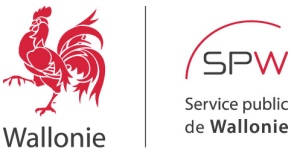 Dénomination de l'organisme:	______________________________________________	______________________________________________	______________________________________________			N° d’agrément : 15/0 ….Heures prestées au 30/06/20.. :	 					Heures supplémentaires désirées	 					période du 01/09 au 31/12/20.. : 	 					Justification de la demande:	 	 	 	 	 	 Date et signature	A adresser à l’attention de : Monsieur J.-F. HEUSE, DirecteurSPW, Département de l’Emploi et de la Formation professionnelleDirection de la Formation professionnelle, Place de la Wallonie, 1, bat II à 5100 JAMBES